7th Grade Pre-Algebra Chapter 2 Test Review Homework Assignment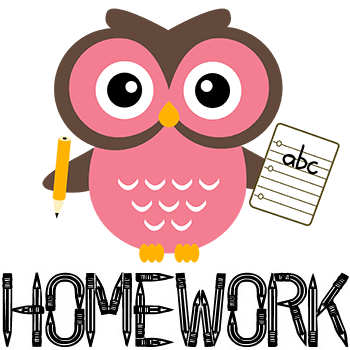 September 16th, 2020Step 1: Go to http://join.quizizz.com.Step 2: Enter the game code for the assignment. Step 3: Enter your FIRST NAME ONLY!!!!Step 4: Complete the quiz.This quiz will be available to complete until 1: 30 PM on September 17th, 2020. After that, it will be considered a zero in the gradebook that cannot be made up.You may attempt the quiz as many times as you would like until the quiz is no longer available. I will accept the highest grade.Here is the assignment code to be completed:26259040 -> Integers, Integers, IntegersHave fun & good luck!! 